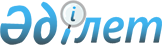 Қаратөбе аудандық мәслихатының кейбір шешімдерінің күші жойылды деп тану туралыБатыс Қазақстан облысы Қаратөбе аудандық мәслихатының 2021 жылғы 31 наурыздағы № 3-5 шешімі. Батыс Қазақстан облысының Әділет департаментінде 2021 жылғы 2 сәуірде № 6930 болып тіркелді
      Қазақстан Республикасының 2001 жылғы 23 қаңтардағы "Қазақстан Республикасындағы жергілікті мемлекеттік басқару және өзін-өзі басқару туралы" Заңына, Қазақстан Республикасының 2016 жылғы 6 сәуірдегі "Құқықтық актілер туралы" Заңына сәйкес Қаратөбе аудандық мәслихаты ШЕШІМ ҚАБЫЛДАДЫ:
      1. Осы шешімнің қосымшасына сәйкес Қаратөбе аудандық мәслихатының кейбір шешімдерінің күші жойылды деп танылсын.
      2. Аудандық мәслихат аппаратының басшысы (Ж.Жангазиев) осы шешімнің әділет органдарында мемлекеттік тіркелуін қамтамасыз етсін.
      3. Осы шешім алғашқы ресми жарияланған күнінен бастап қолданысқа енгізіледі.
      1. Қаратөбе аудандық мәслихатының 2019 жылғы 4 қазандағы № 33-7 "Қаратөбе ауданы бойынша 2019 – 2020 жылдарға арналған жайылымдарды басқару және оларды пайдалану жөніндегі жоспарын бекіту туралы" шешімі (Нормативтік құқықтық актілерді мемлекеттік тіркеу тізілімінде № 5807 тіркелген, 2019 жылы 10 қазанда Қазақстан Республикасының нормативтік құқықтық актілерінің эталондық бақылау банкінде жарияланған).
      2. Қаратөбе аудандық мәслихатының 2019 жылғы 31 желтоқсандағы № 37-3 "2020-2022 жылдарға арналған аудандық бюджет туралы" шешімі (Нормативтік құқықтық актілерді мемлекеттік тіркеу тізілімінде № 5925 тіркелген, 2020 жылы 8 қаңтарда Қазақстан Республикасының нормативтік құқықтық актілері эталондық бақылау банкінде жарияланған).
      3. Қаратөбе аудандық мәслихатының 2020 жылғы 9 қаңтардағы № 38-1 "2020-2022 жылдарға арналған Қаратөбе ауданы ауылдық округтерінің бюджеттері туралы" шешімі (Нормативтік құқықтық актілерді мемлекеттік тіркеу тізілімінде № 5933 тіркелген, 2020 жылы 13 қаңтарда Қазақстан Республикасының нормативтік құқықтық актілері эталондық бақылау банкінде жарияланған).
      4. Қаратөбе аудандық мәслихатының 2020 жылғы 31 наурыздағы № 40-2 "Қаратөбе аудандық мәслихатының 2019 жылғы 31 желтоқсандағы № 37-3 "2020-2022 жылдарға арналған аудандық бюджет туралы" шешіміне өзгерістер енгізу туралы" шешімі (Нормативтік құқықтық актілерді мемлекеттік тіркеу тізілімінде № 6102 тіркелген, 2020 жылы 1 сәуірде Қазақстан Республикасының нормативтік құқықтық актілерінің эталондық бақылау банкінде жарияланған).
      5. Қаратөбе аудандық мәслихатының 2020 жылғы 10 сәуірдегі № 41-1 "Қаратөбе аудандық мәслихатының 2020 жылғы 9 қаңтардағы № 38-1 "2020-2022 жылдарға арналған Қаратөбе ауданы ауылдық округтерінің бюджеттері туралы" шешіміне өзгерістер енгізу туралы" шешімі (Нормативтік құқықтық актілерді мемлекеттік тіркеу тізілімінде № 6147 тіркелген, 2020 жылы 16 сәуірде Қазақстан Республикасының нормативтік құқықтық актілерінің эталондық бақылау банкінде жарияланған).
      6. Қаратөбе аудандық мәслихатының 2020 жылғы 10 сәуірдегі № 41-3 "Қаратөбе аудандық мәслихатының 2019 жылғы 31 желтоқсандағы № 37-3 "2020-2022 жылдарға арналған аудандық бюджет туралы" шешіміне өзгерістер енгізу туралы" шешімі (Нормативтік құқықтық актілерді мемлекеттік тіркеу тізілімінде № 6148 тіркелген, 2020 жылы 16 сәуірде Қазақстан Республикасының нормативтік құқықтық актілерінің эталондық бақылау банкінде жарияланған).
      7. Қаратөбе аудандық мәслихатының 2020 жылғы 15 мамырдағы № 42-5 "Қаратөбе аудандық мәслихатының 2019 жылғы 31 желтоқсандағы № 37-3 "2020-2022 жылдарға арналған аудандық бюджет туралы" шешіміне өзгерістер енгізу туралы" шешімі (Нормативтік құқықтық актілерді мемлекеттік тіркеу тізілімінде № 6241 тіркелген, 2020 жылы 20 мамырда Қазақстан Республикасының нормативтік құқықтық актілерінің эталондық бақылау банкінде жарияланған).
      8. Қаратөбе аудандық мәслихатының 2020 жылғы 26 мамырдағы № 43-1 "Қаратөбе аудандық мәслихатының 2020 жылғы 9 қаңтардағы № 38-1 "2020-2022 жылдарға арналған Қаратөбе ауданы ауылдық округтерінің бюджеттері туралы" шешіміне өзгерістер енгізу туралы" шешімі (Нормативтік құқықтық актілерді мемлекеттік тіркеу тізілімінде № 6252 тіркелген, 2020 жылы 28 мамырда Қазақстан Республикасының нормативтік құқықтық актілерінің эталондық бақылау банкінде жарияланған).
      9. Қаратөбе аудандық мәслихатының 2020 жылғы 9 шілдедегі № 44-1 "Қаратөбе аудандық мәслихатының 2019 жылғы 31 желтоқсандағы № 37-3 "2020-2022 жылдарға арналған аудандық бюджет туралы" шешіміне өзгерістер енгізу туралы" шешімі (Нормативтік құқықтық актілерді мемлекеттік тіркеу тізілімінде № 6293 тіркелген, 2020 жылы 16 шілдеде Қазақстан Республикасының нормативтік құқықтық актілерінің эталондық бақылау банкінде жарияланған).
      10. Қаратөбе аудандық мәслихатының 2020 жылғы 23 шілдедегі № 45-1 "Қаратөбе аудандық мәслихатының 2020 жылғы 9 қаңтардағы № 38-1 "2020-2022 жылдарға арналған Қаратөбе ауданы ауылдық округтерінің бюджеттері туралы" шешіміне өзгерістер енгізу туралы" шешімі (Нормативтік құқықтық актілерді мемлекеттік тіркеу тізілімінде № 6318 тіркелген, 2020 жылы 30 шілдеде Қазақстан Республикасының нормативтік құқықтық актілерінің эталондық бақылау банкінде жарияланған).
      11. Қаратөбе аудандық мәслихатының 2020 жылғы 18 қыркүйектегі № 46-1 "Қаратөбе аудандық мәслихатының 2019 жылғы 31 желтоқсандағы № 37-3 "2020-2022 жылдарға арналған аудандық бюджет туралы" шешіміне өзгерістер енгізу туралы" шешімі (Нормативтік құқықтық актілерді мемлекеттік тіркеу тізілімінде № 6367 тіркелген, 2020 жылы 24 қыркүйекте Қазақстан Республикасының нормативтік құқықтық актілерінің эталондық бақылау банкінде жарияланған).
      12. Қаратөбе аудандық мәслихатының 2020 жылғы 9 қазандағы № 47-1 "Қаратөбе аудандық мәслихатының 2020 жылғы 9 қаңтардағы № 38-1 "2020-2022 жылдарға арналған Қаратөбе ауданы ауылдық округтерінің бюджеттері туралы" шешіміне өзгерістер енгізу туралы" шешімі (Нормативтік құқықтық актілерді мемлекеттік тіркеу тізілімінде № 6426 тіркелген, 2020 жылы 20 қазанда Қазақстан Республикасының нормативтік құқықтық актілерінің эталондық бақылау банкінде жарияланған).
      13. Қаратөбе аудандық мәслихатының 2020 жылғы 15 қазандағы № 47-2 "Қаратөбе аудандық мәслихатының 2019 жылғы 31 желтоқсандағы № 37-3 "2020-2022 жылдарға арналған аудандық бюджет туралы" шешіміне өзгерістер енгізу туралы" шешімі (Нормативтік құқықтық актілерді мемлекеттік тіркеу тізілімінде № 6433 тіркелген, 2020 жылы 22 қазанда Қазақстан Республикасының нормативтік құқықтық актілерінің эталондық бақылау банкінде жарияланған).
      14. Қаратөбе аудандық мәслихатының 2020 жылғы 27 қазандағы № 48-1 "Қаратөбе аудандық мәслихатының 2020 жылғы 9 қаңтардағы № 38-1 "2020-2022 жылдарға арналған Қаратөбе ауданы ауылдық округтерінің бюджеттері туралы" шешіміне өзгерістер енгізу туралы" шешімі (Нормативтік құқықтық актілерді мемлекеттік тіркеу тізілімінде № 6462 тіркелген, 2020 жылы 6 қарашада Қазақстан Республикасының нормативтік құқықтық актілерінің эталондық бақылау банкінде жарияланған).
      15. Қаратөбе аудандық мәслихатының 2020 жылғы 20 қарашадағы № 49-1 "Қаратөбе аудандық мәслихатының 2019 жылғы 31 желтоқсандағы № 37-3 "2020-2022 жылдарға арналған аудандық бюджет туралы" шешіміне өзгерістер енгізу туралы" шешімі (Нормативтік құқықтық актілерді мемлекеттік тіркеу тізілімінде № 6480 тіркелген, 2020 жылы 30 қарашада Қазақстан Республикасының нормативтік құқықтық актілерінің эталондық бақылау банкінде жарияланған).
      16. Қаратөбе аудандық мәслихатының 2020 жылғы 4 желтоқсандағы № 50-1 "Қаратөбе аудандық мәслихатының 2019 жылғы 31 желтоқсандағы № 37-3 "2020-2022 жылдарға арналған аудандық бюджет туралы" шешіміне өзгерістер енгізу туралы" шешімі (Нормативтік құқықтық актілерді мемлекеттік тіркеу тізілімінде № 6507 тіркелген, 2020 жылы 10 желтоқсанда Қазақстан Республикасының нормативтік құқықтық актілерінің эталондық бақылау банкінде жарияланған).
      17. Қаратөбе аудандық мәслихатының 2020 жылғы 11 желтоқсандағы № 51-1 "Қаратөбе аудандық мәслихатының 2020 жылғы 9 қаңтардағы № 38-1 "2020-2022 жылдарға арналған Қаратөбе ауданы ауылдық округтерінің бюджеттері туралы" шешіміне өзгерістер енгізу туралы" шешімі (Нормативтік құқықтық актілерді мемлекеттік тіркеу тізілімінде № 6553 тіркелген, 2020 жылы 20 желтоқсанда Қазақстан Республикасының нормативтік құқықтық актілерінің эталондық бақылау банкінде жарияланған).
      18. Қаратөбе аудандық мәслихатының 2020 жылғы 22 желтоқсандағы № 52-1 "Қаратөбе аудандық мәслихатының 2019 жылғы 31 желтоқсандағы № 37-3 "2020-2022 жылдарға арналған аудандық бюджет туралы" шешіміне өзгерістер енгізу туралы" шешімі (Нормативтік құқықтық актілерді мемлекеттік тіркеу тізілімінде № 6568 тіркелген, 2020 жылы 29 желтоқсанда Қазақстан Республикасының нормативтік құқықтық актілерінің эталондық бақылау банкінде жарияланған).
					© 2012. Қазақстан Республикасы Әділет министрлігінің «Қазақстан Республикасының Заңнама және құқықтық ақпарат институты» ШЖҚ РМК
				
      Сессия төрағасы

А. Айтқалиева

      Мәслихат хатшысы

К. Суйеугалиев
Қаратөбе аудандық мәслихатының
2021 жылғы 31 наурыздағы
№ 3-5 шешіміне қосымша